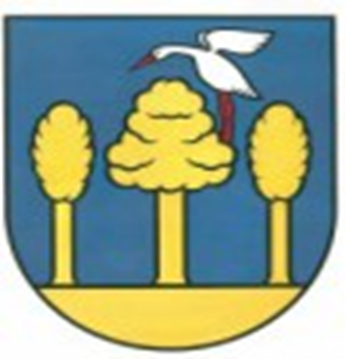 Záverečný účet Obce Uzovské Pekľany					za rok 2021Predkladá : Gruška MarekSpracoval:  Mgr. Veronika GáborováV Uzovských Pekľanoch, dňa 23.05.2022Návrh záverečného účtu:vyvesený na úradnej tabuli obce dňa 23.05.2022zverejnený na elektronickej úradnej tabuli obce dňa 23.05.2022zverejnený na webovom sídle obce dňa 23.05.2022Záverečný účet schválený Obecným zastupiteľstvom v Uzovských Pekľanoch, dňa 07.06.2022, uznesením č. 91/2022 Záverečný účet: vyvesený na úradnej tabuli obce dňa 13.06.2022zverejnený na elektronickej úradnej tabuli obce 13.06.2022zverejnený na webovom sídle obce dňa 13.06.2022Záverečný účet obce  2021OBSAH : Rozpočet obce na rok 2021Rozbor plnenia príjmov za rok 2021Rozbor čerpania výdavkov za rok 2021Prebytok/schodok  rozpočtového hospodárenia za rok 2021Tvorba a použitie prostriedkov peňažných fondov (rezervného fondu) a sociálneho fonduBilancia aktív a pasív k 31.12.2021Prehľad o stave a vývoji dlhu k 31.12.2021Prehľad o poskytnutých  dotáciách rozpočtovým organizáciámFinančné usporiadanie finančných vzťahov voči:a) zriadeným a založeným právnickým osobámb) štátnemu rozpočtuc) štátnym fondomd) rozpočtom iných obcíe) rozpočtom VÚCHodnotenie plnenia programov obce 11.	Návrh uzneseniaZáverečný účet obce 20211. Rozpočet obce na rok 2021Základným   nástrojom  finančného  hospodárenia  obce  bol   rozpočet   obce   na  rok   2021.Obec zostavila rozpočet podľa ustanovenia § 10 odsek 7) zákona č.583/2004 Z.z. o rozpočtových pravidlách územnej samosprávy a o zmene a doplnení niektorých zákonov v znení neskorších predpisov. Rozpočet obce na rok 2021 bol zostavený ako vyrovnaný. Bežný rozpočet bol zostavený ako vyrovnaný a kapitálový rozpočet ako vyrovnaný.Hospodárenie obce sa riadilo podľa schváleného rozpočtu na rok 2021. Rozpočet obce bol schválený obecným zastupiteľstvom dňa 11.12.2020 uznesením č. 63/2020.Zmeny rozpočtu: -           prvá  zmena  schválená dňa 04.01.2021 rozpočtovým opatrením  č.1/2021-	druhá zmena  schválená dňa 22.02.2021 rozpočtovým opatrením  č.2/2021-	tretia zmena  schválená dňa 15.03.2021  uznesením OcZ č. 68/2021-	štvrtá  zmena  schválená dňa 30.04.2021 rozpočtovým opatrením  č. 4/2021-	piata  zmena  schválená dňa 19.06.2021  uznesením OcZ č. 79/2021-	šiesta zmena  schválená dňa 31.08.2021  rozpočtovým opatrením  č. 6/2021-	siedma zmena schválená dňa 02.09.2021 uznesením OcZ č. 81/2021-	osma zmena schválená dňa 30.12.2021 znesením OcZ č č. 85/2021-	deviata zmena schválená dňa 31.12.2021 rozpočtovým opatrením 09/2021Rozpočet obce k 31.12.2021 2. Rozbor plnenia príjmov za rok 2021Z rozpočtovaných celkových príjmov 1.271.785,- EUR bol skutočný príjem k 31.12.2021 v sume 1.212.740,65 EUR, čo predstavuje 95,25 % plnenie. Bežné príjmyZ rozpočtovaných bežných príjmov 703. 550 EUR bol skutočný príjem k 31.12.2021 v sume 654.409,70  EUR, čo predstavuje  93 % plnenie.daňové príjmy Výnos dane z príjmov poukázaný územnej samospráve Z predpokladanej finančnej čiastky v sume 235.210,- EUR z výnosu dane z príjmov boli k 31.12.2021 poukázané finančné prostriedky zo ŠR v sume 231.231,04 EUR, čo predstavuje plnenie na 98,3 %. Daň z nehnuteľnostíZ rozpočtovaných 7.040,- EUR bol skutočný príjem k 31.12.2021 v sume 5.410,31 EUR, čo je 72,52 % plnenie. Príjmy dane z pozemkov boli v sume 4.324,20 EUR, dane zo stavieb boli v sume 1.554,09 EUR. Za rozpočtový rok bolo zinkasovaných 5.878,29 EUR k 31.12.2021.Daň za psa Z rozpočtovaných 420,- EUR bol skutočný príjem k 31.12.2021 v sume 231,- EUR, čo je 55% plnenie. Poplatok za komunálny odpad a drobný stavebný odpad Z rozpočtovaných 7.850,- EUR bol skutočný príjem k 31.12.2021 v sume 3.553,24 EUR, čo je 45 % plnenie.Obec k 31.12.2021 eviduje pohľadávky na dani z nehnuteľnosti, daň za psa a poplatok za TDO vo výške 22.897,93 EUR.nedaňové príjmy: Príjmy z podnikania a z vlastníctva majetkuZ rozpočtovaných 250,- EUR bol skutočný príjem k 31.12.2021 v sume 0 EUR, čo je 0 % plnenie. Uvedený príjem je z prenajatých budov, priestorov a objektov a dividendy.Administratívne poplatky a iné poplatky a platbyZ rozpočtovaných 20.450  EUR bol skutočný príjem k 31.12.2021 v sume 8959,06 EUR, čo je 44 % plnenie. Ide o príjmy: administratívne – správne poplatky /341,80 €/, za porušenie predpisov /0 €/, poplatky za predaj výrobkov, tovarov a služieb – relácie v miestnom rozhlase, kopírovacie práce, réžia od stravníkov /3.975,99 €/, školné za MŠ /238,- €/ a stravné od stravníkov /4.403,27 EUR/.Úroky z vkladovZ rozpočtovaných 15,- € bol skutočný príjem k 31. 12. 2021 v sume 0 €, čo je 0 % plnenie.iné nedaňové príjmy: Iné nedaňové príjmy /príjmy z dobropisov a z vratiek/Z rozpočtovaných 1.200,- € bol skutočný príjem k 31. 12. 2021 v sume 598,33 €, čo je 33,04 % plnenie.Prijaté granty a transferyZ rozpočtovaných grantov a transferov 431.115,- EUR bol skutočný príjem vo výške 403.958,74 EUR, čo predstavuje 93,7 % plnenie.Granty a transfery boli účelovo učené a boli použité v súlade s ich účelom.Kapitálové príjmy: Prijaté granty a transferyZ rozpočtovaných kapitálových príjmov 19513,- EUR bol skutočný príjem k 31.12.2021 v sume9.755,810,- EUR, čo predstavuje 50 % plnenie. Príjmové finančné operácie: Z rozpočtovaných finančných príjmov 511.836 EUR bol skutočný príjem k 31.12.2021 v sume 511.702,08 EUR, čo predstavuje 100 % plnenie. Čerpanie rezervného fondu v roku 2021 bolo vo výške 827,97. V roku 2021 boli použité nevyčerpané prostriedky zo ŠR z roku 2020,2019 v sume 220.453,97 EUR v súlade so zákonom č.583/2004 Z.z..    Príjmy rozpočtových organizácií s právnou subjektivitou:Bežné príjmy Z rozpočtovaných bežných  príjmov 33.386,- EUR bol skutočný príjem k 31.12.2021 v sume 33.373,06 EUR. Kapitálové príjmy Z rozpočtovaných kapitálových príjmov 3.500,- EUR bol skutočný príjem k 31.12.2021 v sume 3.500,- EUR. 3. Rozbor čerpania výdavkov za rok 2021 Z rozpočtovaných celkových výdavkov 1.271.785,- EUR bolo skutočne čerpané k 31.12.2021 v sume 1.175.310,90 EUR, čo predstavuje  92,40 % čerpanie. Bežné výdavky Z rozpočtovaných bežných výdavkov 308.376,- EUR bolo skutočne čerpané k 31.12.2020 v sume 222.122,44 EUR, čo predstavuje 72,03 % čerpanie. Medzi významné položky bežného rozpočtu patrí: Mzdy, platy, služobné príjmy a ostatné osobné vyrovnaniaZ rozpočtovaných 154.411 EUR bolo skutočné čerpanie k 31.12.2021 v sume 136.006,69 EUR, čo je 88,2 % čerpanie. Patria sem mzdové prostriedky pracovníkov OcÚ, aktivačných pracovníkov a pracovníkov školstva - MŠ, ŠJ.Poistné a príspevok do poisťovníZ rozpočtovaných  58.193 EUR bolo skutočne čerpané k 31.12.2021 v sume 48.681,53 EUR, čo je 83,6 % čerpanie. Tovary a službyZ rozpočtovaných 172.848 EUR bolo skutočne čerpané k 31.12.2021 v sume 118.212,15 EUR, čo je 68,4 % čerpanie. Ide o prevádzkové výdavky všetkých stredísk OcÚ, ako sú cestovné náhrady, energie, materiál, dopravné, rutinná a štandardná údržba, nájomné za nájom a ostatné tovary a služby...Splácanie úrokov a ostatné platby súvisiace s úvermi, pôžičkami a návratnými     finančnými výpomocamiZ rozpočtovaných 7.000,- EUR bolo skutočne čerpanie k 31.12.2021 vo výške 94,30,- EUR.2. Kapitálové výdavky :Z rozpočtovaných kapitálových výdavkov vo výške 490.002,- EUR bolo skutočne čerpané  k 31.12.2021 v sume 480.244,78 EUR, čo predstavuje  98% čerpanie. Medzi významné položky kapitálového rozpočtu patrí: Výstavba novej budovy Základnej školyZ rozpočtovaných 478.605,- EUR bolo skutočne vyčerpané k 31.12.2021 v sume 477.444,15 EUR, čo predstavuje 99,8 % čerpanie. Rekonštrukcia mostíka v obciZ rozpočtovaných  11.397,- EUR bolo skutočne vyčerpané k 31.12.2021 v sume 2.800,63 EUR, čo predstavuje 25 % čerpanie. Výdavkové finančné operácie Z rozpočtovaných výdavkových finančných operácií 20.000 EUR bolo skutočne čerpané  k 31.12.2021 v sume 20.000. EUR, čo predstavuje  100% čerpanie. Výdavky rozpočtových organizácií s právnou subjektivitou Bežné výdavky Z rozpočtovaných bežných  výdavkov 372.492,- EUR bolo skutočne čerpané  k 31.12.2021 v sume 368.326,84 EUR, čo predstavuje  98,88 % čerpanie. Bežné výdavky rozpočtových organizácií s právnou subjektivitou  z toho :Základná škola                                  	368.326,84 EURKapitálové výdavkyZ rozpočtovaných kapitálových  výdavkov 3.839 EUR bolo skutočne čerpané  k 31.12.2021 v sume 3.839 EUR čo je 100%. 	4. Prebytok/schodok rozpočtového hospodárenia za rok 2021Schodok rozpočtu obce -454.272,42 Eur zistených podľa ustanovenia § 10 ods. 3 písm. a) a  b) zákona č. 583/2004 Z.z. o rozpočtových pravidlách územnej samosprávy a o zmene a doplnení niektorých zákonov v znení neskorších predpisov sa upravuje o nevyčerpané účelovo určené prostriedky poskytnuté zo štátneho rozpočtu, v zmysle ustanovenia § 16 odsek 6 zákona č. 583/2004 Z.z. o rozpočtových pravidlách vo výške 17.249,92  a takto zistený schodok v sume 471.522,34 EUR bol v rozpočtovom roku 2021 vysporiadanýz finančných operácii v sume 471.522,34  EUR V zmysle § 16 odsek 6 zákona č. 583/2004 Z.z. o rozpočtových pravidlách územnej samosprávy a o zmene a doplnení niektorých zákonov v znení neskorších predpisov sa na účely tvorby peňažných fondov pri usporiadaní prebytku rozpočtu obce podľa § 10 ods. 3 písm. a) a b) citovaného zákona, z toho prebytku vylučujú:nevyčerpané prostriedky zo ŠR vo výške 4.038,59 Eur -  normatívne finančné prostriedky v sume 4.038,59 €.nevyčerpané prostriedky zo ŠR vo výške 12.874,50 Eur /dotácia na stravu 10.481,70 a projekt mudre hranie 500 EuR, odmeny pre soc. pracovníkov 1.892,80 EUR / ,  nevyčerpané prostriedky školského stravovania na stravné a réžiu podľa § 140-141 zákona č. 245/2008 Z.z. o výchove a vzdelávaní a o zmene a doplnení niektorých zákonov v sume  336,83 EUR.Zostatok finančných operácií v sume +491.702,08 EUR, bol použitý na :vysporiadanie upraveného schodku bežného a kapitalového rozpočtu v sume -471.522,34 EURZostatok finančných operácií podľa §15 ods. 1. písm. c:) zákona č. 583/2004 Z.z. o rozpočtových pravidlách územnej samos.a o zmene a doplnení niektorých zákonov v znení neskorších predpisov v sume +20.179,74 EUR, navrhuje použiť na:tvorbu rezervného fondu   +20.179,74 EURNa základe uvedených skutočností navrhujeme skutočnú tvorbu rezervného fondu za rok 2021 vo výške 20.179,74  EUR.   5. Tvorba a použitie prostriedkov peňažných fondov (rezervného fondu) a sociálneho fonduRezervný fondObec vytvára rezervný fond v zmysle ustanovenia § 15 zákona č.583/2004 Z.z. v z.n.p.. O použití rezervného fondu rozhoduje obecné zastupiteľstvo.Sociálny fond6. Bilancia aktív a pasív k 31.12.2020 A K T Í V A P A S Í V A 7. Prehľad o stave a vývoji dlhu k 31.12.2021Stav úverov k 31.12.2021 Obec uzatvorila v roku 2021 Zmluvu o úvere na výstavbu novej budovy Základnej školy. Úver je dlhodobý s dobou splatnosti do r. 2031, splátky istiny a úrokov sú mesačné.Dodržiavanie pravidiel používania návratných zdrojov financovania:      Obec v zmysle ustanovenia § 17 ods. 6 zákona č.583/2004 Z.z. o rozpočtových pravidlách územnej samosprávy a o zmene a doplnení niektorých zákonov v z.n.p., môže na plnenie svojich úloh prijať návratné zdroje financovania, len ak:celková suma dlhu obce neprekročí 60% skutočných bežných príjmov predchádzajúceho rozpočtového roka asuma splátok návratných zdrojov financovania, vrátane úhrady výnosov a suma splátok záväzkov z investičných dodávateľských úverov neprekročí v príslušnom rozpočtovom roku 25 % skutočných bežných príjmov predchádzajúceho rozpočtového roka znížených o prostriedky poskytnuté v príslušnom rozpočtovom roku obci z rozpočtu iného subjektu verejnej správy, prostriedky poskytnuté z Európskej únie a iné prostriedky zo zahraničia alebo prostriedky získané na základe osobitného predpisu. Výpočet podľa § 17 ods.6 písm. a):Zákonná podmienka podľa § 17 ods.6 písm. a) zákona č.583/2004 Z.z. bola splnená. Výpočet podľa § 17 ods.6 písm. b) :Zákonná podmienka podľa § 17 ods.6 písm. b) zákona č.583/2004 Z.z. bola splnená. 8. Prehľad o poskytnutých dotáciách  rozpočtovým organizáciám.Obec poskytla v roku 2021 dotácie v súlade s rozpočtom, na prevádzku a mzdy  Základnej škole na území obce.Všetky dotácie poskytnuté v roku 2021 boli prijímateľmi vyúčtované. Nevyčerpaná dotácia bude vrátená na účet zriaďovateľa v roku 2022.9. Finančné usporiadanie vzťahov voči a) zriadeným a založeným právnickým osobámb) štátnemu rozpočtuc) finančné usporiadanie voči štátnym fondomd) rozpočtom iných obcíe) rozpočtom VÚCV súlade s ustanovením § 16 ods.2 zákona č.583/2004 o rozpočtových pravidlách územnej samosprávy a o zmene a doplnení niektorých zákonov v znení neskorších predpisov má obec finančne usporiadať svoje hospodárenie vrátane finančných vzťahov k zriadeným alebo založeným právnickým osobám,  fyzickým osobám - podnikateľom a právnickým osobám, ktorým poskytli finančné prostriedky svojho rozpočtu, ďalej usporiadať finančné vzťahy k štátnemu rozpočtu, štátnym fondom, rozpočtom iných obcí a k rozpočtom VÚC.Finančné usporiadanie voči zriadeným a založeným právnickým osobámprostriedky zriaďovateľa, vlastné prostriedky ROObec v roku 2021 neobdŕžala žiadne finančné prostriedky od rozpočtovej organizácii.Finančné usporiadanie voči štátnemu rozpočtu:Nevyčerpané finančné prostriedky budú použité v súlade s podmienkami poskytovateľav nasledujúcom rozpočtovom roku.V roku 2020 neboli vyčerpané finančné prostriedky vo výške 200.000EUR /dotácia z roku 2019 na výstavbu novej budovy ZŠ/ tieto finančné prostriedky budú použité v roku 2021.Finančné usporiadanie voči rozpočtom iných obcí d) Finančné usporiadanie voči štátnym fondomObec neuzatvorila v roku 2021 žiadnu zmluvu so štátnymi fondmi.e)Finančné usporiadanie voči rozpočtom VÚCObec v roku 2021 neobdŕžala žiadne finančné prostriedky od VÚC, ani neposkytla žiadne dotácie. Vypracovala:  Mgr. Veronika Gáborová                              Predkladá:  Marek Gruška										     starosta obce													V Uzovských Pekľanoch  dňa  23.05.20229. Návrh uznesenia:Obecné zastupiteľstvo berie na vedomie správu hlavného kontrolóra za rok 2021.Obecné zastupiteľstvo schvaľuje Záverečný účet obce a celoročné hospodárenie bez výhrad.Obecné zastupiteľstvo schvaľuje použitie prebytku rozpočtového hospodárenia na tvorburezervného fondu vo výške    +20.179,74    EUR.Schválený rozpočet Schválený rozpočet po poslednej zmeneSkutočné plnenie príjmov/ čerpanie výdavkovk 31.12.2021% plnenia príjmov/% čerpania výdavkov Príjmy celkom653.9621.271.7851 212 740,6595,25z toho :Bežné príjmy626.055703.550654.409,7092,76Kapitálové príjmy019.5139.755,8150Finančné príjmy0511.836511.702,08100Príjmy RO s právnou subjektivitou27.90736.88636.873,0699,96Výdavky celkom653.9621.271.7851 175 310,9992,4z toho :Bežné výdavky309.238385.452302.900,3779Kapitálové výdavky0490.002480.244,7898Finančné výdavky020.00020.000100Výdavky RO s právnousubjektivitou344.724376.331372.165,8498,88Rozpočtové hospodárenie obce0037 429,66Rozpočet na rok 2021Skutočnosť k 31.12.2021% plnenia1.271.785,-1 212 740,6595.25Rozpočet na rok 2021Skutočnosť k 31.12.2021% plnenia703.550,-654.409,7093Schválený rozpočet na rok 2021 po poslednej zmeneSkutočnosť k 31.12.2021% plnenia250.520                  240.893,5796,10Schválený rozpočet na rok 2021 po poslednej zmeneSkutočnosť k 31.12.2021% plnenia20.71510.297,9249,5Schválený rozpočet na rok 2021 po poslednej zmeneSkutočnosť k 31.12.2021% plnenia1.200598,3333,04Poskytovateľ dotácie Suma v €Účel ÚPSVaR Sabinov736,40Prídavky na deti – záškoláciDPO SR1400,-Dotácia pre DHZOkresný úrad – odbor školstva2.976,-MŠ – 5. ročné deti MŠOkresný úrad177,39Register obyvateľstva SR, register adriesOkresný úrad – odbor školstva288.370,-ZŠ – normatívne fin. prostriedkyÚPSVaR Prešov713,80Školské potreby pre deti v HNÚPSVaR Prešov14.260,20Stravné pre deti v HNOkresný úrad – odbor školstva4.250,-ZŠ – vzdelávanie žiakov zo SZPOkresný úrad – odbor školstva   500Projekt „múdre hranie „Okresný úrad – odbor školstva1.843ZŠ – vzdelávacie poukazyKrajský úrad ŽP47,33Životné prostredieOkresný úrad – odbor školstva235špecifikáOkresný úrad – odbor školstva925dezinfekč. a ochranné prostriedkyOkresný úrad – odbor školstva1465ZŠ – učebniceOkresný úrad – odbor školstva12.192AsistentiOkresný úrad – odbor školstva4650Projekt „spolu múdrejší“ÚPSVaR Prešov4666,98MOSOkresný úrad 2.530,05Sčítanie obyvateľov domov a bytovOkresný úrad7605Testovanie COVIDMetodicko pedagogické centrum13.102,41Asistent MŠMinisterstvo vnútra SR20.488,24Terénny soc. pracovníkÚPSVaR Prešov842,28Učiteľ MŠÚPSVaR Prešov4.234,43Odmeny soc. pracovníkovOkresný úrad Prešov- odbor školstva2000Letná škola – vrátené v roku 2020Okresný úrad Prešov- odbor školstva1000Projekt - DIGIMinisterstvo práce, sociálnych vecí a rodiny Slovenskej republiky1011,27Refundácia – novostavba MŠImplementačná agentúra MPSVaR SR11.736,96Opatrovateľská službaSchválený rozpočet na rok 2021 po poslednej zmeneSkutočnosť k 31.12.2021% plnenia19.513,-9.755,81,-50Poskytovateľ dotácieSuma v EURÚčelMinisterstvo práce, sociálnych vecí a rodiny Slovenskej republiky8.595,81Refundácia nákladov – novostavba MŠSchválený rozpočet na rok 2021 po poslednej zmeneSkutočnosť k 31.12.2021% plnenia511.836		511.702,08100Schválený rozpočet na rok 2021 po poslednej zmeneSkutočnosť k 31.12.2021% plnenia33.386,-33.373,0699,96Schválený rozpočet na rok 2021 po poslednej zmeneSkutočnosť k 31.12.2021% plnenia3.500,-                  3.500,-                     100Schválený rozpočet na rok 2021 po poslednej zmeneSkutočnosť k 31.12.2021% čerpania1.271.7851.175.310,992,4Schválený rozpočet na rok 2021 po poslednej zmeneSkutočnosť k 31.12.2021% čerpania385.452302.900,3779Schválený rozpočet na rok 2021 po poslednej zmeneSkutočnosť k 31.12.2021% čerpania            490.002480.244,7898Schválený rozpočet na rok 2021 po poslednej zmeneSkutočnosť k 31.12.2021% čerpania20.000                  20.000               100Schválený rozpočet na rok 2021 po poslednej zmeneSkutočnosť k 31.12.2021% čerpania372.492,-         368.326,84                        98,88Schválený rozpočet na rok 2021 po poslednej zmeneSkutočnosť k 31.12.2021% čerpania3.839,-                    3.839,-               -Hospodárenie obceSkutočnosť k 31.12.2021 v EURSkutočnosť k 31.12.2021 v EURBežné  príjmy spolu691.282,76z toho : bežné príjmy obce 654.409,70             bežné príjmy RO36.873,06Bežné výdavky spolu671.227,21z toho : bežné výdavky  obce 302.900,37             bežné výdavky  RO368.326,84Bežný rozpočet20.055,55Kapitálové  príjmy spolu9.755,81z toho : kapitálové  príjmy obce 9755,81             kapitálové  príjmy RO0,-Kapitálové  výdavky spolu484.083,78z toho : kapitálové  výdavky  obce 480.244,78             kapitálové  výdavky  RO3.839Kapitálový rozpočet -474.327,97Prebytok/schodok bežného a kapitálového rozpočtu-454.272,42Vylúčenie z prebytku 17.249,92Príjmy z finančných operácií511.702,08Výdavky z finančných operácií20.000Rozdiel finančných operácií+491.702,08Príjmy spolu  1.212.740,65VÝDAVKY SPOLU1.175.310,99Hospodárenie obce +37.429,66Vylúčenie z prebytku-17.249,92Upravené hospodárenie obce+20.179,74Fond rezervnýSuma v EURZS k 1.1.2021                         84.975,15Prírastky - z prebytku rozpočtu za uplynulý                   rozpočtový rok                         47.974,26                - z rozdielu medzi výnosmi a nákladmi                   z podnikateľskej činnosti po zdanení -                - z finančných operácií-Úbytky   - použitie rezervného fondu :827,97               - krytie schodku rozpočtu-               - ostatné úbytky -KZ k 31.12.2021132.121,44Sociálny fondSuma v EURZS k 1.1.20211.899,30Prírastky - povinný prídel - 1,05 %                   1.212,22               - ostatné prírastkyÚbytky   - závodné stravovanie                    609,52               - regeneráciu PS, dopravu                             - dopravné                                         - ostatné úbytky                                               KZ k 31.12.20212.502Názov  ZS  k  1.1.2021  v EURKZ  k  31.12.2021 v EURMajetok spolu1.880.344,562.178.869,31Neobežný majetok spolu1.501.917,841.982.162,62z toho :Dlhodobý nehmotný majetokDlhodobý hmotný majetok1.428.758,441.909.003,22Dlhodobý finančný majetok73.159,4073.159,40Obežný majetok spolu377.641,37195.634,33z toho :Zásoby372,60356,96Zúčtovanie medzi subjektmi VS374688,10Dlhodobé pohľadávkyKrátkodobé pohľadávky 20.743,8522.646,07Finančné účty 356.150,92171.943,20Poskytnuté návratné fin. výpomoci dlh.Poskytnuté návratné fin. výpomoci krát.Časové rozlíšenie 785,351.072,36NázovZS k 1.1.2021 v EURKZ k 31.12.2021 v EURVlastné imanie a záväzky spolu1.646.679,311.917.919,92Vlastné imanie 433.325,28435.914,38z toho :Oceňovacie rozdiely FondyVýsledok hospodárenia 433.325,28435.914,38Záväzky252.316,43328.711,21z toho :Rezervy 1.1601.320Zúčtovanie medzi subjektmi VS221.933,6718.696,25Dlhodobé záväzky1.960,372.601,68Krátkodobé záväzky15.233,3924.064,28Bankové úvery a výpomoci12.029282.029Časové rozlíšenie961.037,601.153.294,33Stav záväzkov k 31.12.2021Druh záväzkuZáväzky celkom k 31.12.2021 v EURz toho v  lehote splatnosti z toho po lehote splatnostiDruh záväzkov voči: dodávateľom3.882,393.882,39zamestnancom11.309,77   11.309,77   poisťovniam 6896,936896,93daňovému úradu1521,021521,02štátnemu rozpočtu16.913,0916.913,09bankám--ostatné záväzky 454,17454,17ostatné záväzky /návratná finan.  výpomoc zo ŠR12.02912.029Záväzky spolu k 31.12.2021Veriteľ ÚčelVýška poskytnutého úveruRočná splátka istiny za rok 2021Ročná splátka úrokov za rok 2021Zostatok úveru (istiny) k 31.12.2021RoksplatnostiSlovenská SporiteľňaVýstavba novej budovy ZŠ270.000094,30270.0002031TextSuma v EURSkutočné bežné príjmy z finančného výkazu FIN 1-12 k 31.12.2020z toho:: skutočné bežné príjmy obce 590.372,55skutočné bežné príjmy RO 25.273,51Spolu bežné príjmy obce a RO k 31.12.2020*615.646,06Celková suma dlhu obce k 31.12.2021 z toho:zostatok istiny z bankových úverov270.000zostatok istiny z pôžičiekzostatok istiny z návratných finančných výpomocí12.029zostatok istiny z investičných dodávateľských úverov0zostatok istiny z bankových úverov na predfinancovanie projektov EÚ0zostatok istiny z úverov zo ŠFRB na obecné nájomné byty0zostatok istiny z úveru z Environmentálneho fondu0zostatok istiny z ........0Spolu celková suma dlhu obce k 31.12.2021282029Do celkovej sumy sa nezapočítavajú záväzky:  0z úverov zo ŠFRB obecné nájomné byty0z úveru z Environmentálneho fondu0z bankových úverov na predfinancovanie projektov EÚ0z úverov ................0Spolu suma záväzkov, ktorá sa nezapočíta do celkovej sumy dlhu obce0Spolu upravená celková suma dlhu obce k 31.12.2021**282.029Zostatok istiny k 31.12.2021**Skutočné bežné príjmy k 31.12.2020*§ 17 ods.6 písm. a)282.029615.646,0645,81%TextSuma v EURSkutočné bežné príjmy z finančného výkazu FIN 1-12 k 31.12.2020z toho: skutočné bežné príjmy obce 590.372,55skutočné bežné príjmy RO 25.273,51Spolu bežné príjmy obce a RO k 31.12.2020615.646,06Bežné príjmy obce a RO upravené o účelovo určené:dotácie na prenesený výkon štátnej správy324.846,97dotácie zo ŠR51.607,27príjmy z náhradnej výsadby drevín0účelovo určené peňažné dary 1500dotácie zo zahraničia0dotácie z Eurofondov 0......Spolu bežné príjmy obce a RO účelovo určené k 31.12.2020377.954,24Spolu upravené bežné príjmy k 31.12.2020*Splátky istiny a úrokov z finančného výkazu FIN 1-12 k 31.12.2020 s výnimkou jednorazového predčasného splatenia: 237.691,82821004082100508210070821009065100294,3065100306510040Spolu splátky istiny a úrokov k 31.12.2021**94,30Suma ročných splátok vrátane úhrady výnosov za rok 2021**Skutočné upravené bežné príjmy k 31.12.2020*§ 17 ods.6 písm. b)94,30262.965,330,04%Žiadateľ dotácieÚčelové určenie dotácie :  - bežné výdavky na                                       - 1 -Suma poskytnutých finančných prostriedkov- 2 -Suma skutočne použitých finančných prostriedkov- 3 -Rozdiel(stĺ.2 - stĺ.3 )- 4 -Základná škola Uzovské Pekľany20.296,63EUR20.186,73EUR109,90Žiadateľ dotácieÚčelové určenie dotácie :  - kapitálové výdavky na                                       - 1 -Suma poskytnutých finančných prostriedkov- 2 -Suma skutočne použitých finančných prostriedkov- 3 -Rozdiel(stĺ.2 - stĺ.3 )- 4 -Základná škola Uzovské Pekľany339 EUR339 EUR0Rozpočtová organizáciaSuma poskytnutých finančných prostriedkov- 2 -Suma skutočne použitých finančných prostriedkov- 3 -Rozdiel(stĺ.2 - stĺ.3 )- 4 -Základná škola Uzovské Pekľany0,-0,--Poskytovateľ         - 1 -Účelové určenie grantu, transferu uviesť : školstvo, matrika, .... - bežné výdavky- kapitálové výdavky- 2 -Suma  poskytnutýchfinančných prostriedkov - 3 -Suma skutočne použitých finančných prostriedkov  - 4 -Rozdiel(stĺ.3 - stĺ.4 )- 5 -ÚPSVaR SabinovPrídavky na deti – záškoláci736,40736,40-DPO SRDotácia pre DHZ1400,-1400,--Okresný úrad – odbor školstvaMŠ – 5. ročné deti MŠ2.976,-2.976,--Okresný úradRegister obyvateľstva SR, register adries177,39177,39-Okresný úrad – odbor školstvaZŠ – normatívne fin. prostriedky288.370,-284.331,41,-4038,59  použité v roku 2022ÚPSVaR PrešovŠkolské potreby pre deti v HN713,80713,80ÚPSVaR PrešovStravné pre deti v HN14.260,203778,5010.481,70 vrátené v roku 2021Okresný úrad – odbor školstvaZŠ – vzdelávanie žiakov zo SZP4.250,-4.250,-Okresný úrad – odbor školstvaProjekt „múdre hranie „   500   0500 použité v roku 2022Okresný úrad – odbor školstvaZŠ – vzdelávacie poukazy1.8431.843Krajský úrad ŽPŽivotné prostredie47,3347,33Okresný úrad – odbor školstvašpecifiká235235-Okresný úrad – odbor školstvadezinfekč. a ochranné prostriedky925925-Okresný úrad – odbor školstvaZŠ – učebnice14651465-Okresný úrad – odbor školstvaAsistenti12.19212.192-Okresný úrad – odbor školstvaProjekt „spolu múdrejší“46504650ÚPSVaR PrešovMOS4666,984666,98Okresný úrad Sčítanie obyvateľov domov a bytov2.530,052.530,05Okresný úradTestovanie COVID76057605Metodicko pedagogické centrumAsistent MŠ13.102,4113.102,41Ministerstvo vnútra SRTerénny soc. pracovník20.488,2420.488,24ÚPSVaR PrešovUčiteľ MŠ842,28842,28ÚPSVaR PrešovOdmeny soc. pracovníkov4.234,432.341,631892,8 budú použité v roku 2022Okresný úrad Prešov- odbor školstvaLetná škola – vrátené v roku 202020002000Okresný úrad Prešov- odbor školstvaProjekt - DIGI10001000Ministerstvo práce, sociálnych vecí a rodiny Slovenskej republikyRefundácia – novostavba MŠ1011,271011,27Implementačná agentúra MPSVaR SROpatrovateľská služba11.736,9611.736,96Obec Suma poskytnutých finančných prostriedkovSuma skutočne použitých finančných prostriedkov Rozdiel Sabinovsociálne služby0514,20-514,20SabinovSOcÚ stavebný01268,96-1268,96SPOLU záväzok voči mestu Sabinov0-1.783,16Poskytovateľ         - 1 -Účelové určenie grantu, transferu uviesť : školstvo, matrika, .... - bežné výdavky- kapitálové výdavky- 2 -Suma  poskytnutýchfinančných prostriedkov - 3 -Suma skutočne použitých finančných prostriedkov  - 4 -Rozdiel(stĺ.3 - stĺ.4 )- 5 ---0,-0,-0,-VÚC Suma poskytnutých finančných prostriedkov- 2 -Suma skutočne použitých finančných prostriedkov  - 3 -  Rozdiel(stĺ.2 - stĺ.3 )- 4 --0,-0,--VÚC Suma prijatých finančných prostriedkov- 2 -Suma skutočne použitých finančných prostriedkov  - 3 -  Rozdiel(stĺ.2 - stĺ.3 )- 4 --0,-0,--